Муниципальное бюджетное общеобразовательное учреждение «Первомайская средняя общеобразовательная школа»Алатырского района Чувашской Республики                                                                  ПриказОт 29.08. 2022 г                                                                                                 № 24/11                                                      Пос. ПервомайскийО внедрении программы наставничества  В целях реализации методологии наставничества, утвержденной распоряжением Минпросвещения России от 25.12.2019 № Р-145, и на основании решения педагогического совета (протокол от 29.08.2022 №12)Приказываю:Утвердить положение о программе наставничества в МБОУ «Первомайская средняя общеобразовательная школа» (Приложение 1)Утвердить программу наставничества в МБОУ «Первомайская средняя общеобразовательная школа» (Приложение 2)Назначить ответственным за внедрение целевой модели наставничества в            МБОУ «Первомайская средняя общеобразовательная школа» Воробьеву Р.В. , зам.                 директора по УВР Контроль за исполнением настоящего приказа оставляю за собой.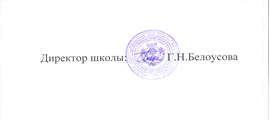 